В закладі працюють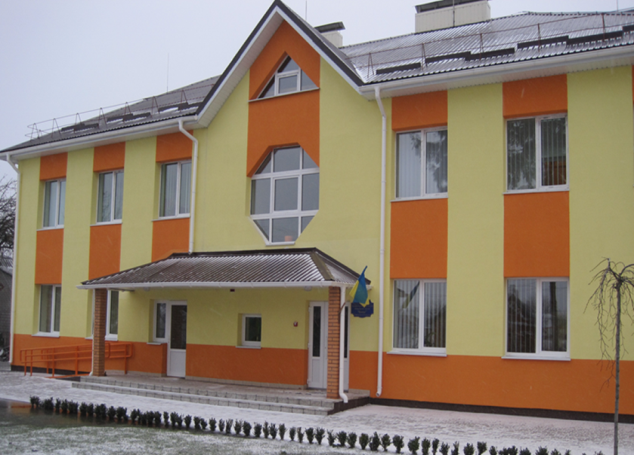 8 педагогічних працівників  Завідувач ДНЗ: Мельник.Г.В.Кількість дітей охопленихДНЗ:79НАША АДРЕСА: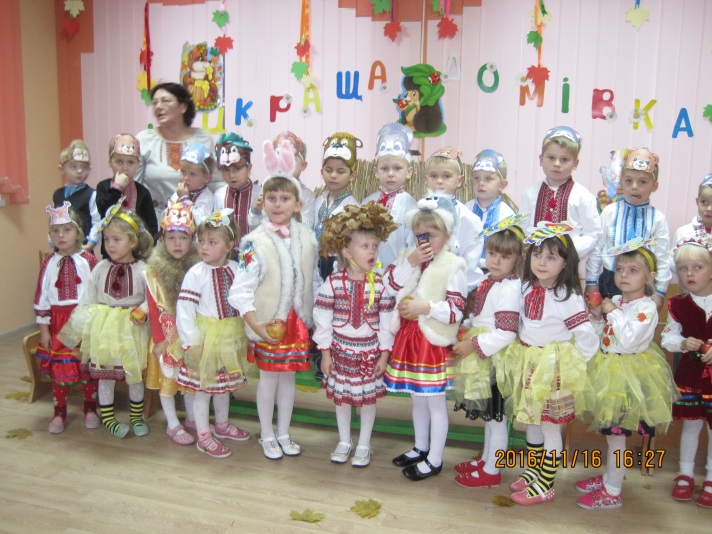 вул.Жовтнева,18с.ЗлазнеКостопільський районРівненська областьУкраїна35040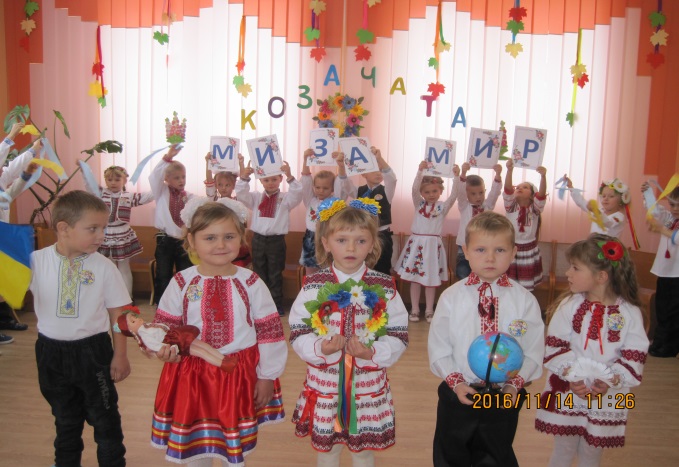 Дошкільний навчальний заклад«КАЗКА»Злазненської сільської ради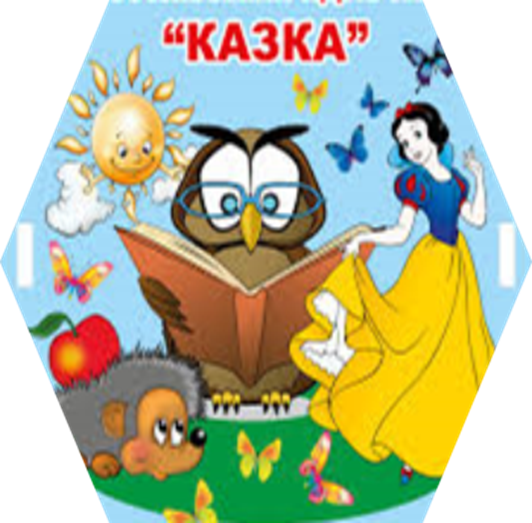 «Казкою», «Казкою» Зветься наш садочокВін розцвів у Злазному,Мов з квіток віночок.2019     Злазненський дошкільний заклад було відкрито у 60-х роках.     До 1991р. засновником був Злазненський колгосп «Перемога».     У 2002 р.  Злазненський дитячий садочок реорганізовано у Злазненське навчально-виховне   об’єднання «Школа І-ІІІ ступеня – дитячий садок».      У 2008р .Злазненське НВО реорганізовано в дошкільний навчальний заклад «Казка».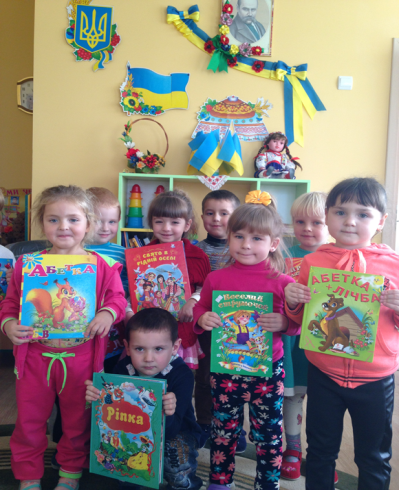  У 2016р. завершено  реконструкцію старого приміщення.01.10.2016р. відбулося відкриття закладу.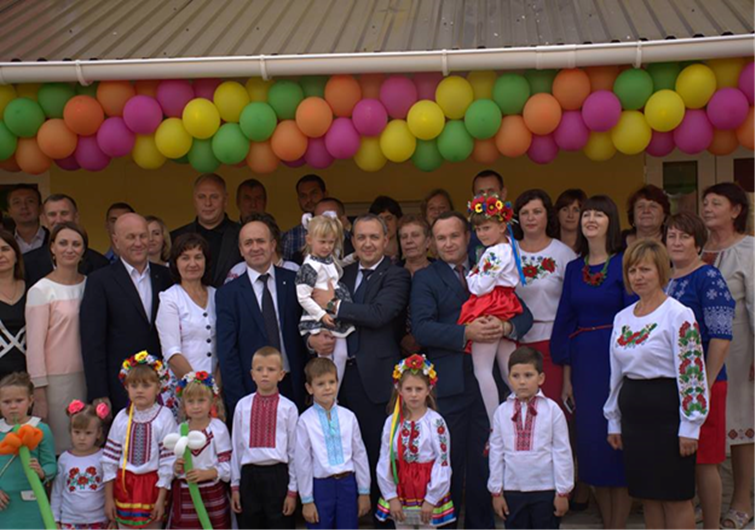 Науково- проблемна теманад якою працює Злазненський дошкільний навчальний заклад «Казка»у 2017-2020роках«Інноваційна діяльність педагога як прояв професійної компетентності в процесі педагогічної діяльності»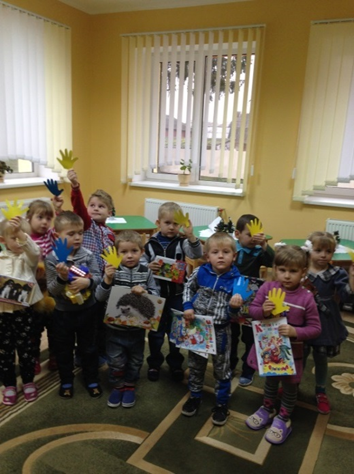 Засідання ІІІДата проведення:04.04.2019рокуТема:Ефективність контролюючої діяльності. Класифікація контролю. Фронтальне та тематичне вивчення роботи закладу».Теоретичний модуль 3.1. Дотримання процедури контролюючої діяльності. Алгоритми організації контролю, правила та поради щодо організації контролю. (Завідувач Злазненського ДНЗ «Казка» Мельник Г.В.)3.2. Форми контролю ( за системою стосунків), типи контролю (за широтою охоплення та часом здійснення). (Завідувач Жалинського ДНЗ «Колосок» Антонюк В.А.)3.3. Фронтальне вивчення роботи колективу. Тематичне вивчення роботи колективу. Оформлення результатів контролюючої діяльності. Вимоги до висновків. (Завідувач Підлужненського ДНЗ «Калинка» Шпоняк М.А.)3.4. Вплив контролюючої діяльності на розвиток дітей, успішну підготовку до навчання у 1 класі нової Української школи. (Завідувач Трубицького ДНЗ «Колосочок» Будько Б.В.)Практичний модуль1.Перегляд заняття у середній групі на тему: «Космічна подорож»   (Крук С.В. вихователь Злазненського ДНЗ) 2.Самоаналіз заняття. 